Системи опрацювання текстів. Текстовий процесор Microsoft WordЗадание #1Вопрос:Яке програмне забезпечення належить до систем опрацювання текстів?Выберите один из 4 вариантов ответа:1) PowerPoint2) Word3) Excel4) PaintЗадание #2Вопрос:Які основні функції систем опрацювання текстів?Выберите несколько из 4 вариантов ответа:1) форматування тексту2) редагування тексту3) створення презентацій4) вилучення текстівЗадание #3Вопрос:Встановіть відповідністьУкажите соответствие для всех 4 вариантов ответа:1) Paint2) Word3) Excel4) Блокнот__ Текстовий редактор__ Текстовий процесор__ Графічний редактор__ Електронна таблицяЗадание #4Вопрос:Укажіть мінімальний текстовий об'єкт документаВыберите один из 4 вариантов ответа:1) слово2) символ3) речення 4) рядокЗадание #5Вопрос:Як називаються спеціальні програмні засоби для роботи з текстовими документами?Выберите один из 4 вариантов ответа:1) системи опрацювання текстів2) програмне забезпечення3) системи опрацювання графіки4) системи оздоблення текстуЗадание #6Вопрос:Як називається впорядкований набір речень, що відтворений на паперовому, електронному або іншому носії?Выберите один из 4 вариантов ответа:1) текст2) об'єкт3) символ4) рядокЗадание #7Вопрос:Як називається послідовність символів між лівим і правим полями сторінки?Выберите один из 4 вариантов ответа:1) слово2) об'єкт3) символ4) рядокЗадание #8Вопрос:Як називається сукупність рядків і символів, яка закінчується натисканням клавіші Enter?Выберите один из 4 вариантов ответа:1) слово2) абзац3) символ4) рядокЗадание #9Вопрос:Програми, за допомогою яких виконується складне форматування тексту, вставка та редагування різних об'єктів у документі називаються...Выберите один из 4 вариантов ответа:1) текстові процесори2) текстовий об'єкт3) текстові редактори4) графічні редакториЗадание #10Вопрос:Як називається найпростіший формат текстового файлу?Выберите один из 4 вариантов ответа:1) doc2) txt3) com4) exeЗадание #11Вопрос:Меню, що містить команди для роботи з поточним об'єктом називають...Выберите один из 4 вариантов ответа:1) підменю2) головне меню3) основне меню4) контекстне менюЗадание #12Вопрос:Як називається рисунок або зображення, які використовуються в Microsoft Word?Выберите один из 4 вариантов ответа:1) сторінка2) текстовий об'єкт3) таблиця4) графічний об'єктЗадание #13Вопрос:Які дії дає можливість виконувати текстовий процесор Microsoft Word?Выберите несколько из 5 вариантов ответа:1) вводити текст з клавіатури2) редагувати та форматувати текст3) додавати до текстового документа графічні зображення4) будувати графіки функцій за наведеною формулою5) перевіряти текст на наявність орфографічних помилокЗадание #14Вопрос:Який фрагмент тексту буде виділено, якщо натиснути клавішу Ctrl та клацнути лівою клавішею миші в межах слова?Выберите один из 4 вариантов ответа:1) слово2) абзац3) речення4) весь текстЗадание #15Вопрос:Курсор - це...Выберите один из 4 вариантов ответа:1) пристрій введення текстової інформації2) клавіша на клавіатурі3) найменший елемент відображення на екрані4) мітка на екрані монітора, яка вказує позицію, в якій буде відображений символ, введений з клавіатуриЗадание #16Вопрос:При наборі тексту одне слово від іншого відділяється...Выберите один из 4 вариантов ответа:1) крапкою2) комою3) пропуском4) двокрапкоюЗадание #17Вопрос:За допомогою текстового процесора можна текстову інформацію...Выберите один из 4 вариантов ответа:1) зберігати, отримувати та опрацьовувати2) тільки зберігати3) тільки отримувати4) тільки опрацьовуватиЗадание #18Вопрос:Як називається видалення фрагмента з тексту?Выберите один из 4 вариантов ответа:1) вилучення2) копіювання3) переміщення4) знищенняЗадание #19Вопрос:За допомогою клавіші Delete можна вилучити символ, який знаходиться....Выберите один из 4 вариантов ответа:1) зліва від курсора2) справа від курсора3) зверху над курсором4) знизу під курсоромЗадание #20Вопрос:За допомогою клавіші BackSpase можна вилучити символ, який знаходиться...Выберите один из 4 вариантов ответа:1) зліва від курсора2) справа від курсора3) знизу під курсором4) зверху над курсоромЗадание #21Вопрос:Перед і після тире вводиться ...Выберите один из 4 вариантов ответа:1) двокрапка2) пропуск3) тире4) крапкаЗадание #22Вопрос:Скільки пропусків потрібно вводити між словами?Выберите один из 4 вариантов ответа:1) 12) 23) 34) 4Задание #23Вопрос:Для введення тексту з нового рядка слід натиснути клавішу...Выберите один из 4 вариантов ответа:1) Shift2) Ctrl3) Enter4) AltЗадание #24Вопрос:Перехід на нову сторінку здійснюється...Выберите один из 3 вариантов ответа:1) вручну2) автоматично3) випадковоЗадание #25Вопрос:Виберіть потрібні дії та встановіть їх порядок для копіювання фрагментаУкажите порядок следования всех 4 вариантов ответа:__ скопіювати в буфер обміну__ вставити в указане місце__ виділити фрагмент тексту__ перемістити курсор в місце, куди копіюємо фрагмент текстуЗадание #26Вопрос:Яку клавішу використовують для фіксації режиму великих літер?Выберите один из 4 вариантов ответа:1) Insert2) Delete3) Enter4) Caps LockЗадание #27Вопрос:Подвійне натискання лівою кнопкою миші у тексті виділить...Выберите один из 4 вариантов ответа:1) слово2) речення3) абзац4) сторінкуЗадание #28Вопрос:Яке призначення кнопки  ?Выберите один из 4 вариантов ответа:1) Скасувати2) Копіювати 3) Вставити 4) ВирізатиЗадание #29Вопрос:Установіть відповідність між кнопками та сполученнями клавішУкажите соответствие для всех 3 вариантов ответа:1) Ctrl+V2) Ctrl+C3) Ctrl+X__ __ __ Задание #30Вопрос:Портійне натисканнялівою кнопкою миші у тексті виділить...Выберите один из 4 вариантов ответа:1) слово2) абзац3) речення 4) сторінкуЗадание #31Вопрос:Виберіть потрібні дії та вставіть їх порядок для переміщення фрагмента текстуУкажите порядок следования всех 4 вариантов ответа:__ Перемістити курсор в місце, куди переміщуємо текст__ Вставити в указане місце__ Виділити фрагмент тексту__ Вирізати фрагмент текстуЗадание #32Вопрос:Яке призначення кнопки  ?Выберите один из 4 вариантов ответа:1) Копіювати2) Скасувати3) Вставити4) ВирізатиЗадание #33Вопрос:Як називається процес розміщення фрагмента тексту в іншому місці?Выберите один из 4 вариантов ответа:1) копіювання2) переміщення3) вилучення4) видаленняЗадание #34Вопрос:Як називається інструмент для налаштування абзаців?Выберите один из 4 вариантов ответа:1) лінійка2) підкладка3) маніпулятор4) спецсимволЗадание #35Вопрос:Редагування тексту являє собою...Выберите один из 4 вариантов ответа:1) процес внесення змін у наявний текст2) процедура збереження тексту на диску у вигляді текстового файлу3) процес передачі текстової інформації з комп'ютерної мережі4) процедура считування з зовнішнього запам'ятовуючого пристрою раніше створеного текстуЗадание #36Вопрос:Яка операція не застосовується для редагування тексту?Выберите один из 4 вариантов ответа:1) друк тексту2) видалення в тексті невірно набраного символу3) вставка пропущеного символу4) заміна невірно набраного символуКонец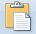 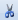 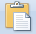 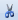 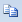 